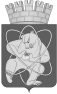 Городской округ«Закрытое административно – территориальное образование  Железногорск Красноярского края»АДМИНИСТРАЦИЯ ЗАТО г. ЖЕЛЕЗНОГОРСКРАСПОРЯЖЕНИЕ     09.11. 2021                                                                                                                        № 406 прг. ЖелезногорскО составе Трехсторонней комиссии по регулированию социально-трудовых отношений в организациях муниципальной формы собственности                       ЗАТО г. ЖелезногорскВ целях развития и совершенствования системы социального партнерства на территории ЗАТО г. Железногорск, руководствуясь Положением о Трехсторонней комиссии по регулированию социально-трудовых отношений в организациях муниципальной формы собственности ЗАТО г. Железногорск, утвержденным решением Совета депутатов ЗАТО г. Железногорск от 24.06.2010 № 5-23Р,1. Утвердить состав Трехсторонней комиссии по регулированию социально-трудовых отношений в организациях муниципальной формы собственности ЗАТО Железногорск согласно приложению.2. Отменить распоряжение Администрации ЗАТО г. Железногорск от 27.11.2020 № 451пр «О составе Трехсторонней комиссии по регулированию социально-трудовых отношений в организациях муниципальной формы собственности ЗАТО г. Железногорск».3.  Распоряжение вступает в силу со дня его подписания.Глава ЗАТО г. Железногорск                        			            И.Г. Куксин